 Justizminister ehrt Schöffinnen und Schöffen sowie ehrenamtliche Richterinnen und Richter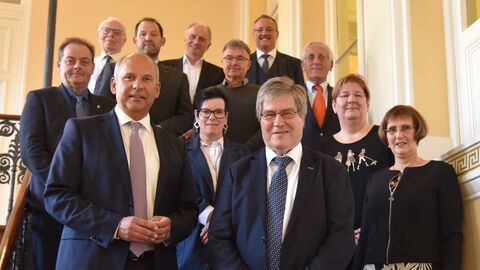 © HMdJ01.11.2022Hessisches Ministerium der JustizPressemitteilungEhrungJustizminister ehrt Schöffinnen und Schöffen sowie ehrenamtliche Richterinnen und RichterProf. Dr. Roman Poseck: „Durch Ihren Einsatz in der hessischen Justiz tragen Sie zu einer lebensnahen Rechtsfindung und einer erhöhten Akzeptanz gerichtlicher Entscheidungen in der Bevölkerung bei. Ich danke allen für Ihr außerordentliches Engagement in der hessischen Justiz – Sie sind eine wichtige und starke Unterstützung.“In der heutigen Feierstunde im Hessischen Ministerium der Justiz werden 20 Schöffinnen und Schöffen sowie ehrenamtliche Richterinnen und Richter für ihr 25-jähriges Dienstjubiläum im vergangenen Jahr geehrt. Geehrt wird auch ein ehrenamtlicher Richter für sein 50-jähriges Dienstjubiläum im Jahr 2021.Justizminister Prof. Dr. Roman Poseck sagte während der Feierstunde: „Ohne das Engagement vieler ehrenamtlich tätiger Bürgerinnen und Bürger wäre ein funktionierendes Gemeinwesen nicht denkbar. Dies gilt auch für die Justiz, sei es in der Gerichtsbarkeit, Straffälligenhilfe, Opferhilfe oder Prävention. Fast 10.000 Bürgerinnen und Bürger unterstützen die hessische Justiz jährlich bei ihren Urteilen und sonstigen Entscheidungen. Als Schöffinnen und Schöffen bzw. als ehrenamtliche Richterinnen und Richter sind Sie – genau wie Berufsrichterinnen und Berufsrichter – unabhängig, nur dem Gesetz unterworfen und Ihre Stimme zählt gleichermaßen. Sie sind damit Vertreterin oder Vertreter der dritten Gewalt – einer der drei Säulen unseres Rechtsstaats. Ihre ehrenamtliche Richtertätigkeit ist für die Justiz von ganz besonderem Wert. Sie bringen durch Ihre Lebens- und Berufserfahrung, Ihre fachspezifischen Kenntnisse in verschiedenen Bereichen und auch durch Ihr natürliches Rechtsempfinden eine hohe Kompetenz in die Gerichtsverhandlungen und in die gerichtlichen Entscheidungen ein. Durch Ihren Einsatz in der hessischen Justiz tragen Sie zu einer lebensnahen Rechtsfindung und einer erhöhten Akzeptanz gerichtlicher Entscheidungen in der Bevölkerung bei. Das ist wichtig, denn das Vertrauen der Bürgerinnen und Bürger in die Rechtsprechung ist Grundlage eines funktionierenden Rechtsstaats. Durch Sie wird der Urteilsspruch ‚Im Namen des Volkes!‘ mit Leben gefüllt. Ich danke allen für Ihr außerordentliches Engagement in der hessischen Justiz – Sie sind eine wichtige und starke Unterstützung.“Einsatz für die GemeinschaftEhrenamtliche Richterinnen und Richter werden in der Justiz vielfältig eingesetzt. Ihr Spektrum reicht von Schöffinnen und Schöffen in der Strafjustiz über die sachverständigen Kaufleute in den landgerichtlichen Kammern für Handelssachen („Handelsrichter“) bis hin zu den Beisitzerinnen und Beisitzern in Landwirtschaftssachen sowie als ehrenamtliche Richterinnen und Richter in der Arbeits-, Sozial-, Finanz- und Verwaltungsgerichtsbarkeit.„Heute würdigen wir Ihr 25-jähriges und 50-jähriges Engagement als Schöffinnen und Schöffen sowie als ehrenamtliche Richterinnen und Richter. Sie kommen aus den unterschiedlichsten Bereichen und haben in Ihrer langjährigen ehrenamtlichen Tätigkeit Ihre beruflichen und persönlichen Erfahrungen bei der Bewertung von Zeugenaussagen und bei zahlreichen richterlichen Entscheidungen in die hessische Rechtsprechung einfließen lassen. Damit übernehmen Sie eine große Verantwortung, die Sie über viele Jahre zuverlässig getragen haben. Ihr Einsatz für die Gemeinschaft ist Ausdruck gelebter Solidarität und verkörpert in beeindruckender Weise ein gesellschaftliches Verantwortungsbewusstsein. Ein Ehrenamt erfordert Kraft, Ausdauer, Verlässlichkeit und viel Zeit. Zeit, die heutzutage ein knappes Gut ist. Es ist daher keineswegs selbstverständlich, sich für einen solch langen Zeitraum von 25 Jahren und darüber hinaus ehrenamtlich zu betätigen. Ihre Bereitschaft, dies zu tun, ist bewundernswert. Deshalb ist es mir ein besonderes Anliegen, Sie heute für Ihr jahrzehntelanges Engagement zu ehren. Sie, sehr geehrter Herr Pfeffer, werden heute sogar für Ihr 50-jähriges Dienstjubiläum geehrt. Sie waren über ein halbes Jahrhundert als ehrenamtlicher Richter in der hessischen Sozialgerichtsbarkeit im Einsatz. Das ist beachtlich und verdient Anerkennung und Respekt“, erklärte Justizminister Prof. Dr. Roman Poseck.